ÍNDICE DE DOCUMENTOS DISPONIBLES PARA LA ENTREGAPortal de Transparencia ONESVIEOficina de Acceso a la Información -ONESVIEBASE LEGAL DE LA INSTITUCIÓN MARCO LEGAL DEL SISTEMA DE TRANSPARENCIA        ESTRUCTURA ORGÁNICA DE LA INSTITUCIÓN       NORMATIVAS         OFICINA DE LIBRE ACCESO A LA INFORMACIÓN            PLAN ESTRATÉGICO DE LA INSTITUCIÓNPUBLICACIONES OFICIALES          ESTADÍSTICAS          SERVICIOS AL PÚBLICO        SERVICIOS       ACCESO AL PORTAL DE 311 SOBRE QUEJAS, RECLAMACIONES, SUGERENCIAS Y     DENUENCIAS        DECLARACIONES JURADAS DE PATRIMONIO      PRESUPUESTO       RECURSOS HUMANOS      BENEFICIARIOS DE PROGRAMA DE ASISTENCIALES       COMPRA Y CONTRATACIONES        PROYECTOS Y PROGRAMAS      FINANZAS       DATOS ABIERTO       COMISION DE ETICA PUBLICA         CONSULTA PUBLICA  Institución: OFICINA NACIONAL DE EVALUACIÓN SÍSMICA Y VULNERABILIDAD DE INFRAESTRUCTURA Y EDIFICACIONES (ONESVIE).Incumbente: Ing. Leonardo de Jesús Reyes Madera – director general Teléfonos: (809) -567-6183Dirección Física: Av. Ortega y Gasset con Pepillo Salcedo, Plaza de la Salud, Edif. Comisión Nac. de Emergencias, 1er. Piso. Santo Domingo,República Dominicana Dirección Web: http://www.onesvie.gob.do/Correo Electrónico institucional: onesvie@claro.net.doInstitución: OFICINA NACIONAL DE EVALUACIÓN SÍSMICA Y VULNERABILIDAD DE INFRAESTRUCTURA Y EDIFICACIONES (ONESVIE).Incumbente: Ing. Leonardo de Jesús Reyes Madera – director general Teléfonos: (809) -567-6183Dirección Física: Av. Ortega y Gasset con Pepillo Salcedo, Plaza de la Salud, Edif. Comisión Nac. de Emergencias, 1er. Piso. Santo Domingo,República Dominicana Dirección Web: http://www.onesvie.gob.do/Correo Electrónico institucional: onesvie@claro.net.doTítulo del Documento:      INDICE DOCUMENTO ONESVIE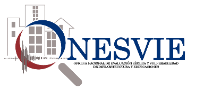 Logo Institucional: Fecha de Creación: noviembre 2017Título del Documento:      INDICE DOCUMENTO ONESVIELogo Institucional: Fecha Actualización:  14-08-2022Responsable:Departamento de Tecnología de Información de Comunicación (TIC).Código: IDO-DTIC-01Versión: 01ENLACE PORTAL TRANSPARENCIAFECHA DE ACTUALIZACIONURL: http://www.onesvie.gob.do/transparencia/Agosto 2022DOCUMENTO / INFORMACIONFORMATOENLACEFECHADISPONIBILIDAD   (SI/NO)Constitución Política de la República Dominicana, Votada y Proclamada por la Asamblea Nacional en fecha trece (13) de junio de 2015 Gaceta Oficial No. 10805 del 10 de julio de 2015.PDFhttp://onesvie.gob.do/transparencia/index.phr/base-legal/constitucion-de-la-republica-dominicana10 julio 2015SiDECRETOSFORMATOENLACEFECHADISPONIBILIDAD   (SI/NO)Decreto 874-09 Reglamento de Aplicación de La Ley No. 147-02PDFhttp://www.onesvie.gob.do/transparencia/index.php/base-legal/decretos.22 de septiembre 2002SiDecreto No.932-03 Aplicación de Reglamentación de Ley 147-02PDFhttp://www.onesvie.gob.do/transparencia/index.php/base22 de septiembre 2002SiDecreto 715-01 Creación de ONESVIE de firmas de Auditorias PrivadasPDFhttp://www.onesvie.gob.do/transparencia/index.php/base- legal/decretos.15 julio 2001SiRESOLUCIONESFORMATOENLACEFECHADISPONIBILIDAD   (SI/NOReglamento No.09-04, sobre Procedimiento para la ContrataciónResolución 02-2012 ONESVIE Resolución 2-2012 instituye a constituir la oficina de libre acceso a la información pública       PDFPDFPDFhttp://www.onesvie.gob.do/transparencia/index.php/base legal/resolucioneshttp://www.onesvie.gob.do/transparencia/index.php/base- legal/resolucioneshttp://www.onesvie.gob.do/transparencia/index.php/base- legal/resoluciones12 octubre 200421 de agosto 20127 de diciembre 2012SiSiSiResolución DIGEIG No. 06-2021-BIS. Declara de alta prioridad el proceso de transformación de las Comisiones de Ética Pública (CEP).PDFResolucion No. 06-2021-BIS.pdf (digeig.gob.do)5 de Julio de 2021SIResolución DIGEIG No. 002-2021 que crea el Portal Único de Transparencia y establece las Políticas de Estandarización de las Divisiones de Transparencia. Deroga la Res. 1/2018PDFhttps://transparencia.digeig.gob.do/transparencia/index.php/download/resolucion-digeig-no-002-2021.10 de febrero de 2021SIDOCUMENTO / INFORMACIONFORMATOENLACEFECHADISPONIBILIDAD   (SI/NO)Constitución Política de la República Dominicana, Votada y Proclamada por la Asamblea Nacional en fecha trece (13) de junio de 2015 Gaceta Oficial No. 10805 del 10 de julio de 2015.PDFhttp://onesvie.gob.do/transparencia/index.phr/base-legal/constitucion-de-la-republica-dominicana10 de julio 2015SiDECRETOSFORMATOENLACEFECHADISPONIBILIDAD  (SI/NO)Decreto 874-09 Reglamento de Aplicación de La Ley No. 147-02PDFhttp://www.onesvie.gob.do/transparencia/index.php/base-legal/decretos.22 e septiembre 2002SiDecreto No.932-03 Aplicación de Reglamentación de Ley 147-02PDFhttp://www.onesvie.gob.do/transparencia/index.php/base22 de septiembre 2002SiDecreto 715-01 Creación de ONESVIE de firmas de Auditorias PrivadasPDFhttp://www.onesvie.gob.do/transparencia/index.php/base- legal/decretos.15 julio 2001SiRESOLUCIONESFORMATOENLACEFECHADISPONIBILIDAD   (SI/NOReglamento No.09-04, sobre Procedimiento para la ContrataciónResolución 02-2012 ONESVIE Resolución 2-2012 Instituye a constituir la oficina de libre acceso a la información pública       PDF        PDF         PDFhttp://www.onesvie.gob.do/transparencia/index.php/base legal/resolucioneshttp://www.onesvie.gob.do/transparencia/index.php/base- legal/resolucioneshttp://www.onesvie.gob.do/transparencia/index.php/base- legal/resoluciones12 octubre 200421 de agosto 20127 de diciembre 2012SiSiSiNORMATIVAS DEL ORGANISMOFORMATOENLACEFECHADISPONIBILIDAD   (SI/NOEstatutos OnesvieManual de organización y funciones de ONESVIE 41-2020Acuerdo de Cooperación con ChileAcuerdo de Cooperación con Perúhttp://www.onesvie.gob.do/transparencia/index.php/base- legal/normativas-del-organismoRes.Nm.04-2020ManualdeOrganizacionyFuncionesONESVIE1.pdf06 de febrero 200314 de agosto 2020SiSi LEYES FORMATO ENLACE FECHA FECHA DISPONIBILIDAD (SI/NO) DISPONIBILIDAD (SI/NO) Ley No.311-14 Sobre declaraciones juradas de Patrimonio PDF  311-14.pdf 11 de agosto 201411 de agosto 2014  Si  SiLey  172-13  sobre  Protección  de datos personales PDF Tribunal Constitucional | Ley 172-1313 de diciembre 201313 de diciembre 2013SiSiLey   No.1-12       sobre   la   Estrategia Nacional de Desarrollo PDF Ley 1-12, Estrategia Nacional de Desarrollo 2030 | Ministerio de Economía, Planificación y Desarrollo (MEPyD) 12 de enero 2021 12 de enero 2021Si Si    Ley     247-12            Orgánica de  la Administración                                        Pública PDF (Microsoft Word - Ley Org\341nica de la Administraci\363n P\372blica.docx) (mt.gob.do)14 de agosto 202114 de agosto 2021Si Si Ley No. 41-08 Función Pública PDF Microsoft Word - Ley No. 41-08 sobre la Función Pública y crea la Secretaria de Administración Pública.doc (sb.gob.do)06 de enero 200806 de enero 2008Si Si Ley     No.     481-08     General     de  Archivos PDF 481-08.pdf (dgii.gov.do)11 de diciembre 200811 de diciembre 2008Si Si Ley   No.13-07   Sobre   el   Tribunal Superior Administrativo. PDF LEY NO. 13-07 QUE CREA EL TRIBUNAL CONTENCIOSO TRIBUTARIO Y ADMINISTRATIVO (cdeee.gob.do)06 de febrero 200706 de febrero 2007Si Si     Ley   No.   10-07   que   instituye  el  Sistema     Nacional     de     Control Interno y de la Contraloría General. PDF 10-07.pdf (dgii.gov.do)05 de enero 200705 de enero 2007Si Si Ley   No.05-07   Crea   el   Sistema Integrado       Administración Financiera del  Estado PDF 05-07.pdf (dgii.gov.do)05 de enero 2007Si Ley  No.498-06  de  Planificación  e Inversión Publica PDF Ley No. 498-06 de Planificación e Inversión Pública (cepal.org)19 de diciembre 2006Si Ley    No.340-06    y    4906    sobre compras y contrataciones PDF LeyNo34006.pdf (sb.gob.do)18 de agosto 2006Si Ley      No.423-06      Orgánica      de Presupuesto para Sector Publico PDF Ley Orgánica de Presupuesto para el Sector Público, No (tss.gob.do)17 de noviembre 2006Si Ley No.6-06 de Crédito Público PDF  Microsoft Word - Document5 (creditopublico.gob.do)03 diciembre 2006Si Ley       No.449-06       Compras      Y Contrataciones         De         Bienes, Servicios, Obras Y Concepciones PDF Ley No (hacienda.gob.do)06 de diciembre 2006Si Ley No. 498-06 Crea MEPyD PDF  Microsoft Word - Ley No496-06.doc (mepyd.gob.do)19 de diciembre 2006Si Ley     No.567-05     de     Tesorería Nacional PDF  Ley No (edesur.com.do)13 de diciembre 2005Si Ley   No.10-04   de   la   Cámara   de Cuentas PDF folleto ley camaracuentas (optic.gob.do)20 de enero 2004Si 200-04 Ley general de acceso a la información PDF Microsoft Word - Ley General de Libre Acceso a la Informacion Publica 200-04.doc (senado.gob.do)28 de julio 2004Si Ley     No.126-01     que     crea     la Dirección General de Contabilidad Gubernamental PDF  Microsoft Word - LEY 126 Modif .doc (digecog.gob.do)27 Julio 2001Si REGLAMENTOS Y RESOLUCIONESFORMATOENLACEFECHADISPONIBILIDAD                 (SI/NO)Resolución 01-2018PDFhttp://www.onesvie.gob.do/transparencia/index.php/marco- legal-de-transparencia/resoluciones12 de agosto 2012SIResolución 1-13, 1-18 y 002-2021 (sobre la estandarización de transparencia)PDFhttp://www.onesvie.gob.do/transparencia/index.php/marco- legal-de-transparencia/resoluciones4 de noviembre 2020SIResolución de Conformación del        Comité de los Medios WebPDFhttp://www.onesvie.gob.do/transparencia/index.php/marco- legal-de-transparencia/resolucionesSeptiembre 2021SIResolución 01-2018 Sobre Comité de  ComprasPDFhttp://www.onesvie.gob.do/transparencia/index.php/marco- legal-de-transparencia/resoluciones15 de septiembre 2012SIReglamento No.06-04, de aplicación de aplicación de la ley 10-04 de cámara de cuentasPDFhttp://www.onesvie.gob.do/transparencia/index.php/marco- legal-de-transparencia/resoluciones20 de septiembre 2004SIReglamentos No. 09-04, sobre procedimiento para la contratación de firmas de auditorías privadasPDFhttp://www.onesvie.gob.do/transparencia/index.php/marco- legal-de-transparencia/resoluciones12 de octubre 2004SIORGANIGRAMAFORMATOENLACEFECHADISPONIBILIDAD(SI/NO)Organigrama de la InstituciónPDFhttp://www.onesvie.gob.do/transpa rencia/index.php/organigrama16 diciembre 2021SINota Explicativa OrganigramaPDFhttp://www.onesvie.gob.do/transpa rencia/index.php/organigramaSeptiembre 2021SIDocumento / InformaciónFORMATOENLACEFECHADISPONIBILIDAD(SI/NO)Derechos de los ciudadanos al acceso a la información públicaInformativa digital http://www.onesvie.gob.do/transparencia/index.php/derechos-de-los-ciudadanosPermanente SIDOCUMENTO/ INFORMACION FORMATOENLACE FECHADISPONIBILIDAD(SI/NO)Estructura Organizacional OAIInformación digital http://www.onesvie.gob.do/transparencia/index.php/oai/estruct ura-organizacionalNoviembre 2019SiManual de organización (OAI)PDFhttp://www.onesvie.gob.do/transparencia/index.php/oai/man ual-de-organizacionOctubre 2019SiManual de políticas y  procedimientos OAIPDFhttp://www.onesvie.gob.do/transparencia/index.php/oai/manua l-de-procedimientos-Octubre 2019SiEstadística y balance de la gestión OAIPDF Y EXCEL http://www.onesvie.gob.do/transparencia/index.php/oai/estadistic2021 as-y-balance-de-la-gestion-oaiDiciembre 2021SiEstadística de la gestión de la OAI PDF Y EXCELhttp://www.onesvie.gob.do/transparencia/index.php/oai/estadisticas-Junio 2022siEstadística de la gestión de la OAI PDF Y EXCELhttp://www.onesvie.gob.do/transparencia/index.php/oai/estadisticas- y-balance-de-la-gestion-oaiDiciembre 2021siEstadística de la Gestión de la OAI PDFhttp://www.onesvie.gob.do/transparencia/index.php/oai/estadisticas- y-balance-de-la-gestion-oaiAgosto 2022siInformación ClasificadaInformación digitalhttp://www.onesvie.gob.do/transparencia/index.php/oai/info rmacion-clasificadaAgosto 2022siÍndice De Documentos Para EntregaPDFhttp://www.onesvie.gob.do/transparencia/index.php/oai/indice-de-documentos-para-entregaAgosto 2022siFormulario De Solicitud De Información PúblicaFormularioportalhttp://www.onesvie.gob.do/transparencia/index.php/oai/for mulario-de-solicitud-de-informacion-pubicaPermanente siDOCUMENTO / INFORMACIONFORMATOENLACEFECHADISPONIBILIDAD(SI/NO)Planificación EstratégicaPDFhttp://www.onesvie.gob.do/transparencia/index.php/plan- estrategico/planificacion-estrategica04 de marzo 2022SiInformes De Logros Y/o Seguimientos Del Plan EstratégicoPDFhttp://www.onesvie.gob.do/transparencia/index.php/plan - estrategico/informes-de-logros-y-o-seguimientos-del-plan- estrategicoDiciembre 2021SiInforme de trabajos y actividades realizadas en el periodo julio- septiembre 2018PDFhttp://www.onesvie.gob.do/transparencia/index.php/plan- estrategico/informes-de-logros-y-o-seguimientos-del-plan- estrategicoSeptiembre 2021SiInforme de trabajos y actividades realizadas en el periodo abril-junio 2018PDFhttp://www.onesvie.gob.do/transparencia/index.php/plan - estrategico/informes-de-logros-y-o-seguimientos-del-plan- estrategicoAgosto 2018SiInforme de trabajos y actividades realizadas en el periodo enero- marzo 2018PDFhttp://www.onesvie.gob.do/transparencia/index.php/plan- estrategico/informes-de-logros-y-o-seguimientos-del-plan- estrategicoAbril 2018SiPlanes OperativosPDFhttp://www.onesvie.gob.do/transparencia/index.ph p/plan-estrategico/poa 2021SiDOCUMENTOS / INFORMACIONFORMATOENLACEFECHADISPONIBILIDAD(SI/NO)Memorias AnualesPDFOficina Nacional de Evaluación Sísmica y Vulnerabilidad de Infraestructura y Edificaciones | ONESVIE - Memorias anuales - Memorias Anuales06 de Enero 2022SiDOCUMENTOS / INFORMACION FORMATOENLACEFECHADISPONIBILIDAD(SI/NO)Estadísticas institucionales EXCEL Y PDFhttp://www.onesvie.gob.do/transparencia/index.php/estadisticas/esta disticasJulio 2022SiDOCUMENTOS / INFORMACIONFORMATOENLACEENLACEDISPONIBILIDAD(SI/NO)ServiciosPDFhttp://www.onesvie.gob.do/transparencia/index.php/servicios/ servicio-1Septiembre 2021SiServicio Evaluación EstructuralDetalladaPDFhttp://www.onesvie.gob.do/transparencia/index.php/servicios/servicio-16 de abril 2022SiServicio Evaluación Visual RápidaPDFhttp://www.onesvie.gob.do/transparencia/index.php/servicios/Enero -Marzo 2022SiServicios de CapacitaciónPDFhttp://www.onesvie.gob.do/transparencia/index.php/servicios/servicio-1Enero-Marzo 2022SiDOCUMENTO / INFORMACIONFORMATOENLACEENLACEDISPONIBILIDAD(SI/NO)ServiciosPDFhttp://www.onesvie.gob.do/transparencia/index.php/servicios/servici Permanente SIDOCUMENTO / INFORMACIONFORMATOENLACEENLACEDISPONIBILIDAD(SI/NO)Acceso al Portal de 311 sobre quejas, reclamaciones, sugerencias y denunciasURLhttp://www.311.gob.do/PermanteSIEstadísticas 311PDF Y EXELhttps://digeig.gob.do/transparencia/index.php/2014-10-10-20-33-Junio  2022NODOCUMENTO / INFORMACIONFORMATOENLACEENLACEDISPONIBILIDAD(SI/NO)Declaraciones juradas de patrimonio INFORMACIONhttp://www.onesvie.gob.do/transparencia/index.php/declaracio nes-juradasAgosto 2020SiDeclaraciones juradas director general PDFhttp://www.onesvie.gob.do/transparencia/index.php/declaracio nes-juradas2020SiDOCUMENTO / INFORMACIONFORMATOENLACEENLACEDISPONIBILIDAD(SI/NO)Presupuesto aprobado del añoPDF Y EXCEL http://www.onesvie.gob.do/transparencia/index.php/presupuest o/presupuesto-del-ano20 de Enero 2022SiEjecución del presupuestoPDF Y EXCEL http://www.onesvie.gob.do/transparencia/index.php/presupuesto/presupuesto-del-anoAgosto 2022SiDOCUMENTO / INFORMACIONFORMATOENLACEENLACEDISPONIBILIDAD(SI/NO)Nómina de empleadosPDF Y EXCELhttp://www.onesvie.gob.do/transparencia/index.php/rec ursos-humanos/nominaAgosto 2022SiNómina de empleados PDF Y EXCELhttp://www.onesvie.gob.do/transparencia/index.php/recursos-humanos/nominaAgosto 2022SiJubilaciones Y PensionesPDF Y EXCEL http://www.onesvie.gob.do/transparencia/index.php/recursos-humanos/jubilaciones-pensiones-y-retirosAgosto 2022SiVacantesURL Externahttp://www.onesvie.gob.do/transparencia/index.php/recu rsos-humanos/vacantesPermanente SiDOCUMENTO / INFORMACIONFORMATOENLACEENLACEDISPONIBILIDAD(SI/NO)Beneficios de programas asistenciasINFORMACIONhttp://www.onesvie.gob.do/transparencia/index.php/bene ficiariosAgosto 2022SiDOCUMENTO / INFORMACIONFORMATOENLACEENLACEDISPONIBILIDAD(SI/NO)Cómo registrarse como proveedor del Estado URL Externahttp://www.onesvie.gob.do/transparencia/index.php/compra s-y-contrataciones/como-ser-proveedorPermanenteSiPlan Anual de ComprasPDF Y EXCELhttp://www.onesvie.gob.do/transparencia/index.php/compras-y- contrataciones/plan-anual-de-comprasFebrero 2022SiListado de proveedores LINK DE ACCESOhttp://www.onesvie.gob.do/transparencia/index.php/com pras-y-contrataciones/lista-de-proveedoresAgosto 2022SiLicitación Pública Nacional e Internacional INFORMACIONhttp://www.onesvie.gob.do/transparencia/index.php/com pras-y-contrataciones/lista-de-proveedoresAgosto 2022SiLicitaciones restringidas INFORMACIONhttps://digeig.gob.do/transparencia/index.php/compras-y- contrataciones/licitaciones-restringidas/category/2019-7Agosto 2022SiDOCUMENTO / INFORMACIONFORMATOENLACEENLACEDISPONIBILIDAD(SI/NO)Descripción de los Programas y       ProyectosINFORMACIONhttp://www.onesvie.gob.do/transparencia/index.php/proyec tos-y-programasAgosto 2022SiDOCUMENTO / INFORMACIONFORMATOENLACEENLACEDISPONIBILIDAD(SI/NO)Balance GeneralPDF Y EXCEL http://www.onesvie.gob.do/transparencia/Agosto 2022SiIngresos y EgresosPDF Y EXCELhttp://www.onesvie.gob.do/transparencia/Agosto 2022SiInformes de auditoriasINFORMACIONhttp://www.onesvie.gob.do/transparencia/Agosto 2022SiRelación de activos fijos de la Instituciónhttp://www.onesvie.gob.do/transparencia/Agosto 2022SiRelación de inventario en AlmacénPDFhttp://www.onesvie.gob.do/transparencia/Junio  2022SiDOCUMENTO / INFORMACIONFORMATOENLACEENLACEDISPONIBILIDAD(SI/NO)Datos Abiertos URLPermanente SiDOCUMENTO / INFORMACIONFORMATOENLACEENLACEDISPONIBILIDAD(SI/NO)Listado de miembros de medio de contacto EXCELhttp://www.onesvie.gob.do/transparencia/index.php/2019-01-11-20-37-15/codigo-de-etica10 de octubre 2019SiPlan de trabajo PDFhttp://www.onesvie.gob.do/transparencia/index.php/2019-01-11-20-37-15/codigo-de-eticaOctubre 2020SiInforme de logros y seguimientoPDFhttp://www.onesvie.gob.do/transparencia/index.php/2019-01-11-20-37-15/codigo-de-eticaFebrero 2021SiDOCUMENTO / INFORMACIONFORMATOENLACEENLACEDISPONIBILIDAD(SI/NO)Procesos de consultas abiertasInformación Oficina Nacional de Evaluación Sísmica y Vulnerabilidad de Infraestructura y Edificaciones | ONESVIE - Proceso de consultas abiertas - Proceso de consultas abiertasAgosto 2022SiRelación de consultas públicasInformación Oficina Nacional de Evaluación Sísmica y Vulnerabilidad de Infraestructura y Edificaciones | ONESVIE - Relación de consultas públicas - Relación de consultas públicasAgosto 2022Si